HOME WORK (CHP-3, ADVANCED FEATURE OF MS-ACCESS)CLASS – VIIIChoose the correct answer.The object to be used to pull out data from one or more tables based on conditions isQuery.	b)    Form.	c)	Report.	d)	Table.Which of the following is not a view for working with a Form object?Form View	b)    Datasheet View	c)	Design View	d)	Layout ViewThe basic elements of a form or report are calledcontrols.	b)    objects.	c)    windows.	d) reports.In a Query Design Grid, which of the following options is not present?Criteria	b)    Sort	c)    Show	d) FilterA query can be worked on in 	views, while a report has 	views.Two, four	b)    Three, four	c)    Three, three	d) Four, FourA query can be seen in command view which is called _____________ viewAccess	b)    SQL	c)    Design	d) DatasheetIn a query data are displayed based on a certain condition called __________ in MS-ACCESS.Data	b)    Information	c)    Criteria	d) None_________ dialog box allows us to add a table within query design area.Show Table	b)    Add Table	c)    Table	d) NoneA form with empty body can be created by clicking the option _______ under forms group.Blank Form	b)    Form Wizard	c)    More Forms	d) None We can set which of the following property within Report Wizard dialog box?Report Layout	b)    Report Orientation	c)    Report Style	d) All of theseFill in the blanks using the words given in the box.When  you  click  on  the    option on the Design tab, the results of the Query appear in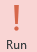  	 View.Queries, forms and reports are 	of Access.3.in a database table.4.	Data is not displayed in the        provides a convenient user interface to view, modify and enter dataview of a report or a form.